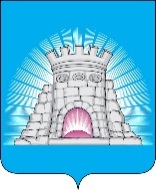 «Об утверждении плана работ по формированию Проекта бюджета городского округа Зарайск Московской области на 2021 год и плановый период 2022 и 2023 годов»РАСПОРЯЖЕНИЕ   № 354          от 28 сентября 2020 годаВ соответствии с пунктом 2 статьи 169 Бюджетного кодекса Российской Федерации, Положением о бюджетном процессе в городском округе Зарайск Московской области:                            Утвердить план работы по формированию проекта бюджета городского округа Зарайск Московской области на 2021 год и плановый период 2022 и 2023 годов. (прилагается).Назначить должностным лицом администрации городского округа Зарайск Московской области, ответственным за формирование проекта бюджета городского округа Зарайск Московской области на 2021 год и плановый период 2022 и 2023годов начальника финансового управления администрации городского округа Зарайск Московской области Морозову Л.Н.Опубликовать настоящее распоряжение на официальном сайте администрации городского округа Зарайск Московской области.Глава округа                                                                   В.А.ПетрущенкоСогласовано:Первый зам. Главы администрации                                        Л.А. КочергаеваНачальник финансового управления                                      Л.Н.МорозоваНачальник   юридического отдела                                          Ю.О. ТолмачеваПослано: в дело, Кочергаевой Л.А., Простоквашину А.А., Маркович В.В., Соколовой А.В., ФУ-2, УО, ККФКС РДи М, КУИ, ОБУиО администрации, МКУ«ЦВД», МКУ «ЦПТ», МБУ «ЦИУР», МБУ «Благоустройство, ЖКХ и ДХ», МКУ «Ритуал»,  прокуратуре   Никулина И.В.Тел.8(49666)26042